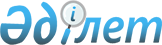 О внесении изменений в решение Илийского районного маслихата от 9 января 2020 года № 50-226 "О бюджетах поселка Боралдай и сельских округов Илийского района на 2020-2022 годы"Решение Илийского районного маслихата Алматинской области от 20 декабря 2020 года № 68-269. Зарегистрировано Департаментом юстиции Алматинской области 22 декабря 2020 года № 5826
      В соответствии с пунктом 5 статьи 104, пунктом 4 статьи 106 Бюджетного кодекса Республики Казахстан от 4 декабря 2008 года, подпунктом 1) пункта 1 статьи 6 Закона Республики Казахстан от 23 января 2001 года "О местном государственном управлении и самоуправлении в Республике Казахстан", Илийский районный маслихат РЕШИЛ:
      1. Внести в решение Илийского районного маслихата "О бюджетах поселка Боралдай и сельских округов Илийского района на 2020-2022 годы" от 9 января 2020 года № 50-226 (зарегистрирован в Реестре государственной регистрации нормативных правовых актов № 5402, опубликован 28 января 2020 года в эталонном контрольном банке нормативных правовых актов Республики Казахстан) следующие изменения:
      пункты 1, 2, 3, 4, 6, 9, 10 указанного решения изложить в новой редакции:
       "1. Утвердить бюджет поселка Боралдай 2020-2022 годы согласно приложениям 1, 2 и 3 к настоящему решению соответственно, в том числе на 2020 год в следующих объемах:
      1) доходы 454 081 тысяча тенге, в том числе:
      налоговые поступления 188 837 тысяч тенге;
      поступления трансфертов 265 244 тысячи тенге;
      2) затраты 503 218 тысяч тенге;
      3) сальдо по операциям с финансовыми активами 0 тенге;
      4) дефицит (профицит) бюджета (-) 49 137 тысяч тенге;
      5) финансирование дефицита (использование профицита) бюджета 49 137 тысяч тенге.";
      "2. Утвердить бюджет Ащыбулакского сельского округа на 2020-2022 годы согласно приложениям 4, 5 и 6 к настоящему решению соответственно, в том числе на 2020 год в следующих объемах:
      1) доходы 247 534 тысячи тенге, в том числе:
      налоговые поступления 154 922 тысячи тенге; 
      поступления трансфертов 92 612 тысяч тенге;
      2) затраты 257 320 тысяч тенге;
      3) сальдо по операциям с финансовыми активами 0 тенге;
      4) дефицит (профицит) бюджета (-) 9 786 тысяч тенге;
      5) финансирование дефицита (использование профицита) бюджета 9 786 тысяч тенге.";
      "3. Утвердить бюджет Байсеркенского сельского округа на 2020-2022 годы согласно приложениям 7, 8 и 9 к настоящему решению соответственно, в том числе на 2020 год в следующих объемах:
      1) доходы 295 004 тысячи тенге, в том числе:
      налоговые поступления 263 765 тысяч тенге; 
      поступления трансфертов 31 239 тысяч тенге;
      2) затраты 347 402 тысячи тенге;
      3) сальдо по операциям с финансовыми активами 0 тенге;
      4) дефицит (профицит) бюджета (-) 52 398 тысяч тенге;
      5) финансирование дефицита (использование профицита) бюджета 52 398 тысяч тенге.";
      "4. Утвердить бюджет Жетыгенского сельского округа на 2020-2022 годы согласно приложениям 10, 11 и 12 к настоящему решению соответственно, в том числе на 2020 год в следующих объемах:
      1) доходы 170 492 тысячи тенге, в том числе:
      налоговые поступления 81 328 тысяч тенге; 
      поступления трансфертов 89 164 тысячи тенге;
      2) затраты 185 840 тысяч тенге;
      3) сальдо по операциям с финансовыми активами 0 тенге;
      4) дефицит (профицит) бюджета (-) 15 348 тысяч тенге;
      5) финансирование дефицита (использование профицита) бюджета 15 348 тысяч тенге.";
      "6. Утвердить бюджет Караойского сельского округа на 2020-2022 годы согласно приложениям 16, 17 и 18 к настоящему решению соответственно, в том числе на 2020 год в следующих объемах:
      1) доходы 259 634 тысячи тенге, в том числе:
      налоговые поступления 49 569 тысяч тенге; 
      поступления трансфертов 210 065 тысяч тенге;
      2) затраты 268 529 тысяч тенге;
      3) сальдо по операциям с финансовыми активами 0 тенге;
      4) дефицит (профицит) бюджета (-) 8 895 тысяч тенге;
      5) финансирование дефицита (использование профицита) бюджета 8 895 тысяч тенге.";
       "9. Утвердить бюджет Чапаевского сельского округа на 2020-2022 годы согласно приложениям 25, 26 и 27 к настоящему решению соответственно, в том числе на 2020 год в следующих объемах:
      1) доходы 165 571 тысяча тенге, в том числе:
      налоговые поступления 35 299 тысяч тенге; 
      поступления трансфертов 130 272 тысячи тенге;
      2) затраты 173 173 тысячи тенге;
      3) сальдо по операциям с финансовыми активами 0 тенге;
      4) дефицит (профицит) бюджета (-) 7 602 тысячи тенге;
      5) финансирование дефицита (использование профицита) бюджета 7 602 тысячи тенге.";
      "10. Утвердить бюджет Энергетического сельского округа на 2020-2022 годы согласно приложениям 28, 29 и 30 к настоящему решению соответственно, в том числе на 2020 год в следующих объемах:
      1) доходы 306 847 тысяч тенге, в том числе:
      налоговые поступления 262 174 тысячи тенге; 
      поступления трансфертов 44 673 тысячи тенге;
      2) затраты 345 495 тысяч тенге;
      3) сальдо по операциям с финансовыми активами 0 тенге;
      4) дефицит (профицит) бюджета (-) 38 648 тысяч тенге;
      5) финансирование дефицита (использование профицита) бюджета 38 648 тысяч тенге.".
      2. Приложения 1, 4, 7, 10, 16, 25, 28 к указанному решению соответственно изложить в новой редакции согласно приложениям 1, 2, 3, 4, 5, 6, 7 к настоящему решению.
      3. Контроль за исполнением настоящего решения возложить на постоянную комиссию Илийского районного маслихата "По вопросам бюджета, социально-экономического развития, транспорта, строительства, связи, промышленности, сельского хозяйства, земельных отношений и предпринимательства".
      4. Настоящее решение вводится в действие с 1 января 2020 года. Бюджет поселка Боралдай на 2020 год Бюджет Ащыбулакского сельского округа на 2020 год Бюджет Байсеркенского сельского округа на 2020 год Бюджет Жетыгенского сельского округа на 2020 год Бюджет Караойского сельского округа на 2020 год Бюджет Чапаевского сельского округа на 2020 год Бюджет Энергетического сельского округа на 2020 год
					© 2012. РГП на ПХВ «Институт законодательства и правовой информации Республики Казахстан» Министерства юстиции Республики Казахстан
				
      Председатель сессии Илийского районного маслихата

Ж. Бейсембаев

      Председатель сессии Илийского районного маслихата

Е. Турумбетов
Приложение 1 к решению Илийский районный маслихат от 20 декабря 2020 года № 68-269Приложение 1 к решению Илийского районного маслихата от 9 января 2020 года № 50-226
Категория
Категория
Категория
Категория
Категория
Сумма (тысяч тенге)
Класс
Класс
Класс
Класс
Сумма (тысяч тенге)
Подкласс
Подкласс
Подкласс
Подкласс
Сумма (тысяч тенге)
Наименование
Наименование
Наименование
Сумма (тысяч тенге)
І. Доходы
454 081
1
Налоговые поступления
188 837
01
Подоходный налог
124 924
2
Индивидуальный подоходный налог
124 924
04
Налоги на собственность
62 906
1
Налог на имущество
6 545
3
Земельный налог
8 180
4
Налог на транспортные средства
48 181
05
Внутренние налоги на товары, работы и услуги
1 007
4
Сборы за ведение предпринимательской и профессиональной деятельности
1 007
4
Поступление трансфертов
265 244
02
Трансферты из вышестоящих органов государственного управления
265 244
3
Трансферты из районного (города областного значения) бюджета
265 244
Функциональная группа
Функциональная группа
Функциональная группа
Функциональная группа
Функциональная группа
Функциональная группа
Сумма (тысяч тенге)
Функциональная подгруппа
Функциональная подгруппа
Функциональная подгруппа
Функциональная подгруппа
Функциональная подгруппа
Сумма (тысяч тенге)
Администратор бюджетных программ
Администратор бюджетных программ
Администратор бюджетных программ
Администратор бюджетных программ
Администратор бюджетных программ
Сумма (тысяч тенге)
Программа
Программа
Программа
Программа
Программа
Сумма (тысяч тенге)
Наименование
Наименование
Наименование
Наименование
Сумма (тысяч тенге)
ІІ. Затраты
503 218
1
Государственные услуги общего характера
105 092
1
Представительные, исполнительные и другие органы, выполняющие общие функции государственного управления
105 092
124
Аппарат акима города районного значения, села, поселка, сельского округа
105 092
001
Услуги по обеспечению деятельности акима города районного значения,села, поселка, сельского округа
45 854
022
Капитальные расходы государственных органов
59 128
4
Образование
247 400
1
Дошкольное воспитание и обучение
246 200
124
Аппарат акима города районного значения, села, поселка, сельского округа
246 200
004
Дошкольное воспитание и обучение и организация медицинского обслуживания в организациях дошкольного воспитания и обучения
246 200
2
Начальное, основное среднее и общее среднее образование
1 200
124
Аппарат акима города районного значения, села, поселка, сельского округа
1 200
005
Организация бесплатного подвоза учащихся до ближайшей школы и обратно в сельской местности
1 200
7
Жилищно - коммунальное хозяйство
86 879
2
Коммунальное хозяйство
4 293
124
Аппарат акима города районного значения, села, поселка, сельского округа
4 293
014
Организация водоснабжения населенных пунктов
4 293
3
Благоустройство населенных пунктов
82 586
124
Аппарат акима города районного значения, села, поселка, сельского округа
82 586
008
Освещение улиц населенных пунктов
24 095
009
Обеспечение санитарии населенных пунктов
8 224
011
Благоустройство и озеленение населенных пунктов
50 267
8
Культура, спорт, туризм и информационное пространство
2 100
1
Деятельность в области культуры
2 100
124
Аппарат акима города районного значения, села, поселка, сельского округа
2 100
006
Поддержка культурно-досуговой работы на местном уровне
2 100
12
Транспорт и коммуникации
33 604
1
Автомобильный транспорт
33 604
124
Аппарат акима города районного значения, села, поселка, сельского округа
33 604
013
Обеспечение функционирования автомобильных дорог в городах районного значения, селах, поселках, сельских округах
33 604
13
Прочие
27 929
9
Прочие
27 929
124
Аппарат акима города районного значения, села, поселка, сельского округа
27 929
040
Реализация мероприятий для решения вопросов обустройства населенных пунктов в реализацию мер по содействию экономическому развитию регионов в рамках Государственной программы развития регионов до 2025 года
27 929
15
Трансферты
214
1
Трансферты
214
124
Аппарат акима города районного значения, села, поселка, сельского округа
214
048
Возврат неиспользованных (недоиспользованных) целевых трансфертов
214
Категория
Категория
Категория
Категория
Категория
Сумма (тысяч тенге)
Класс
Класс
Класс
Класс
Сумма (тысяч тенге)
Подкласс
Подкласс
Подкласс
Подкласс
Сумма (тысяч тенге)
Наименование
Наименование
Наименование
Сумма (тысяч тенге)
5
Погашение бюджетных кредитов
0
01
Погашение бюджетных кредитов
0
1
Погашение бюджетных кредитов, выданных из государственного бюджета
0
Категория
Категория
Категория
Категория
Категория
Сумма (тысяч тенге)
Класс
Класс
Класс
Класс
Сумма (тысяч тенге)
Подкласс
Подкласс
Подкласс
Подкласс
Сумма (тысяч тенге)
Наименование
Наименование
Наименование
Сумма (тысяч тенге)
6
Поступления от продажи финансовых активов государства
0
01
Поступления от продажи финансовых активов государства
0
1
Поступления от продажи финансовых активов внутри страны
0
Категория
Категория
Категория
Категория
Категория
Сумма (тысяч тенге)
Класс
Класс
Класс
Класс
Сумма (тысяч тенге)
Подкласс
Подкласс
Подкласс
Подкласс
Сумма (тысяч тенге)
Наименование
Наименование
Наименование
Сумма (тысяч тенге)
V. Дефицит (профицит) бюджета
-49 137
VI. Финансирование дефицита (использование профицита) бюджета
49 137
8
Используемые остатки бюджетных средств
49 137
01 
Остатки бюджетных средств
49 137
1
Свободные остатки бюджетных средств
49 137
Функциональная группа
Функциональная группа
Функциональная группа
Функциональная группа
Функциональная группа
Функциональная группа
Сумма (тысяч тенге)
Функциональная подгруппа
Функциональная подгруппа
Функциональная подгруппа
Функциональная подгруппа
Функциональная подгруппа
Сумма (тысяч тенге)
Администратор бюджетных программ
Администратор бюджетных программ
Администратор бюджетных программ
Администратор бюджетных программ
Администратор бюджетных программ
Сумма (тысяч тенге)
Программа
Программа
Программа
Программа
Программа
Сумма (тысяч тенге)
Наименование
Наименование
Наименование
Наименование
Сумма (тысяч тенге)
16
Погашение займов
0
1
Погашение займов
0
124
Аппарат акима города районного значения, села, поселка, сельского округа
0
054
Возврат, использованных не по целевому назначению кредитов, выданных из районного (города областного значения) бюджета
0Приложение 2 к решению Илийского районного маслихата от 20 декабря 2020 года № 68-269Приложение 4 к решению Илийского районного маслихата от 9 января 2020 года № 50-226
Категория
Категория
Категория
Категория
Категория
Сумма (тысяч тенге)
Класс
Класс
Класс
Класс
Сумма (тысяч тенге)
Подкласс
Подкласс
Подкласс
Подкласс
Сумма (тысяч тенге)
Наименование
Наименование
Наименование
Сумма (тысяч тенге)
І. Доходы
247 534
1
Налоговые поступления
154 922
01
Подоходный налог
63 329
2
Индивидуальный подоходный налог
63 329
04
Налоги на собственность
89 985
1
Налог на имущество
5 517
3
Земельный налог
11 800
4
Налог на транспортные средства
72 668
05
Внутренние налоги на товары, работы и услуги
1 608
4
Сборы за ведение предпринимательской и профессиональной деятельности
1 608
4
Поступление трансфертов
92 612
02
Трансферты из вышестоящих органов государственного управления
92 612
3
Трансферты из районного (города областного значения) бюджета
92 612
Функциональная группа
Функциональная группа
Функциональная группа
Функциональная группа
Функциональная группа
Функциональная группа
Сумма (тысяч тенге)
Функциональная подгруппа
Функциональная подгруппа
Функциональная подгруппа
Функциональная подгруппа
Функциональная подгруппа
Сумма (тысяч тенге)
Администратор бюджетных программ
Администратор бюджетных программ
Администратор бюджетных программ
Администратор бюджетных программ
Сумма (тысяч тенге)
Программа
Программа
Программа
Сумма (тысяч тенге)
Наименование
ІІ. Затраты
257 320
1
Государственные услуги общего характера
46 408
1
Представительные, исполнительные и другие органы, выполняющие общие функции государственного управления
46 408
124
Аппарат акима города районного значения, села, поселка, сельского округа
46 408
001
Услуги по обеспечению деятельности акима города районного значения, села, поселка, сельского округа
46 220
022
Капитальные расходы государственных органов
188
4
Образование
95 389
1
Дошкольное воспитание и обучение
71 601
124
Аппарат акима города районного значения, села, поселка, сельского округа
71 601
004
Дошкольное воспитание и обучение и организация медицинского обслуживания в организациях дошкольного воспитания и обучения
71 601
2
Начальное, основное среднее и общее среднее образование
23 788
124
Аппарат акима города районного значения, села, поселка, сельского округа
23 788
005
Организация бесплатного подвоза учащихся до ближайшей школы и обратно в сельской местности
23 788
7
Жилищно - коммунальное хозяйство
33 396
3
Благоустройство населенных пунктов
33 396
124
Аппарат акима города районного значения, села, поселка, сельского округа
33 396
008
Освещение улиц населенных пунктов
6 740
009
Обеспечение санитарии населенных пунктов
3 016
011
Благоустройство и озеленение населенных пунктов
23 640
8
Культура, спорт, туризм и информационное пространство
1 950
1
Деятельность в области культуры
1 950
124
Аппарат акима города районного значения, села, поселка, сельского округа
1 950
006
Поддержка культурно-досуговой работы на местном уровне
1 950
12
Транспорт и коммуникации
9 000
1
Автомобильный транспорт
9 000
124
Аппарат акима города районного значения, села, поселка, сельского округа
9 000
013
Обеспечение функционирования автомобильных дорог в городах районного значения, селах, поселках, сельских округах
9 000
13
Прочие
24 876
9
Прочие
24 876
124
Аппарат акима города районного значения, села, поселка, сельского округа
24 876
040
Реализация мероприятий для решения вопросов обустройства населенных пунктов в реализацию мер по содействию экономическому развитию регионов в рамках Государственной программы развития регионов до 2025 года
24 876
15
Трансферты
46 301
1
Трансферты
46 301
124
Аппарат акима города районного значения, села, поселка, сельского округа
46 301
043
Бюджетные изъятия
46 301
Категория
Категория
Категория
Категория
Категория
Сумма (тысяч тенге)
Класс
Класс
Класс
Класс
Сумма (тысяч тенге)
Подкласс
Подкласс
Подкласс
Подкласс
Сумма (тысяч тенге)
Наименование
Наименование
Наименование
Сумма (тысяч тенге)
5
Погашение бюджетных кредитов
0
01
Погашение бюджетных кредитов
0
1
Погашение бюджетных кредитов, выданных из государственного бюджета
0
Категория
Категория
Категория
Категория
Категория
Сумма (тысяч тенге)
Класс
Класс
Класс
Класс
Сумма (тысяч тенге)
Подкласс
Подкласс
Подкласс
Подкласс
Сумма (тысяч тенге)
Наименование
Наименование
Наименование
Сумма (тысяч тенге)
6
Поступления от продажи финансовых активов государства
0
01
Поступления от продажи финансовых активов государства
0
1
Поступления от продажи финансовых активов внутри страны
0
Категория
Категория
Категория
Категория
Категория
Сумма (тысяч тенге)
Класс
Класс
Класс
Класс
Сумма (тысяч тенге)
Подкласс
Подкласс
Подкласс
Подкласс
Сумма (тысяч тенге)
Наименование
Наименование
Наименование
Сумма (тысяч тенге)
V. Дефицит (профицит) бюджета
-9 786
VI. Финансирование дефицита (использование профицита) бюджета
9 786
8
Используемые остатки бюджетных средств
9 786
01 
Остатки бюджетных средств
9 786
1
Свободные остатки бюджетных средств
9 786
Функциональная группа
Функциональная группа
Функциональная группа
Функциональная группа
Функциональная группа
Функциональная группа
Сумма (тысяч тенге)
Функциональная подгруппа
Функциональная подгруппа
Функциональная подгруппа
Функциональная подгруппа
Функциональная подгруппа
Сумма (тысяч тенге)
Администратор бюджетных программ
Администратор бюджетных программ
Администратор бюджетных программ
Администратор бюджетных программ
Администратор бюджетных программ
Сумма (тысяч тенге)
Программа
Программа
Программа
Программа
Программа
Сумма (тысяч тенге)
Наименование
Наименование
Наименование
Наименование
Сумма (тысяч тенге)
16
Погашение займов
0
1
Погашение займов
0
124
Аппарат акима города районного значения, села, поселка, сельского округа
0
054
Возврат, использованных не по целевому назначению кредитов, выданных из районного (города областного значения) бюджета
0Приложение 3 к решению Илийского районного маслихата от 20 декабря 2020 года № 68-269Приложение 7 к решению Илийского районного маслихата от 9 января 2020 года № 50-226
 Категория
 Категория
 Категория
 Категория
 Категория
Сумма (тысяч тенге)
Класс
Класс
Класс
Класс
Сумма (тысяч тенге)
Подкласс
Подкласс
Подкласс
Подкласс
Сумма (тысяч тенге)
Наименование
Наименование
Наименование
Сумма (тысяч тенге)
І. Доходы
295 004
1
Налоговые поступления
263 765
01
Подоходный налог
117 262
2
Индивидуальный подоходный налог
117 262
04
Налоги на собственность
138 319
1
Налог на имущество
5 352
3
Земельный налог
19 572
4
Налог на транспортные средства
113 395
05
Внутренние налоги на товары, работы и услуги
8 184
4
Сборы за ведение предпринимательской и профессиональной деятельности
8 184
4
Поступление трансфертов
31 239
02
Трансферты из вышестоящих органов государственного управления
31 239
3
Трансферты из районного (города областного значения) бюджета
31 239
Функциональная группа
Функциональная группа
Функциональная группа
Функциональная группа
Функциональная группа
Функциональная группа
Сумма (тысяч тенге)
Функциональная подгруппа
Функциональная подгруппа
Функциональная подгруппа
Функциональная подгруппа
Функциональная подгруппа
Сумма (тысяч тенге)
Администратор бюджетных программ
Администратор бюджетных программ
Администратор бюджетных программ
Администратор бюджетных программ
Администратор бюджетных программ
Сумма (тысяч тенге)
Программа
Программа
Программа
Программа
Программа
Сумма (тысяч тенге)
Наименование
Наименование
Наименование
Наименование
Сумма (тысяч тенге)
ІІ. Затраты
347 402
1
Государственные услуги общего характера
49 812
1
Представительные, исполнительные и другие органы, выполняющие общие функции государственного управления
49 812
124
Аппарат акима города районного значения, села, поселка, сельского округа
49 812
001
Услуги по обеспечению деятельности акима города районного значения,села,поселка, сельского округа
49 234
022
Капитальные расходы государственных органов
578
4
Образование
59 226
1
Дошкольное воспитание и обучение
55 021
124
Аппарат акима города районного значения, села, поселка, сельского округа
55 021
004
Дошкольное воспитание и обучение и организация медицинского обслуживания в организациях дошкольного воспитания и обучения
55 021
2
Начальное, основное среднее и общее среднее образование
4 205
124
Аппарат акима города районного значения, села, поселка, сельского округа
4 205
005
Организация бесплатного подвоза учащихся до ближайшей школы и обратно в сельской местности
4 205
7
Жилищно - коммунальное хозяйство
107 514
2
Коммунальное хозяйство
25 963
124
Аппарат акима города районного значения, села, поселка, сельского округа
25 963
014
Организация водоснабжения населенных пунктов
25 963
3
Благоустройство населенных пунктов
81 551
124
Аппарат акима города районного значения, села, поселка, сельского округа
81 551
008
Освещение улиц населенных пунктов
32 215
009
Обеспечение санитарии населенных пунктов
3 224
011
Благоустройство и озеленение населенных пунктов
46 112
8
Культура, спорт, туризм и информационное пространство
1 700
1
Деятельность в области культуры
1 700
124
Аппарат акима города районного значения, села, поселка, сельского округа
1 700
006
Поддержка культурно-досуговой работы на местном уровне
1 700
12
Транспорт и коммуникации
23 119
1
Автомобильный транспорт
23 119
124
Аппарат акима города районного значения, села, поселка, сельского округа
23 119
013
Обеспечение функционирования автомобильных дорог в городах районного значения, селах, поселках, сельских округах
23 119
13
Прочие
27 693
9
Прочие
27 693
124
Аппарат акима города районного значения, села, поселка, сельского округа
27 693
040
Реализация мероприятий для решения вопросов обустройства населенных пунктов в реализацию мер по содействию экономическому развитию регионов в рамках Государственной программы развития регионов до 2025 года
27 693
15
Трансферты
78 338
1
Трансферты
78 338
124
Аппарат акима города районного значения, села, поселка, сельского округа
78 338
043
Бюджетные изъятия
78 335
048
Возврат неиспользованных (недоиспользованных) целевых трансфертов
3
Категория
Категория
Категория
Категория
Категория
Сумма (тысяч тенге)
Класс
Класс
Класс
Класс
Сумма (тысяч тенге)
Подкласс
Подкласс
Подкласс
Подкласс
Сумма (тысяч тенге)
Наименование
Наименование
Наименование
Сумма (тысяч тенге)
5
Погашение бюджетных кредитов
0
01
Погашение бюджетных кредитов
0
1
Погашение бюджетных кредитов, выданных из государственного бюджета
0
Категория
Категория
Категория
Категория
Категория
Сумма (тысяч тенге)
Класс
Класс
Класс
Класс
Сумма (тысяч тенге)
Подкласс
Подкласс
Подкласс
Подкласс
Сумма (тысяч тенге)
Наименование
Наименование
Наименование
Сумма (тысяч тенге)
6
Поступления от продажи финансовых активов государства
0
01
Поступления от продажи финансовых активов государства
0
1
Поступления от продажи финансовых активов внутри страны
0
Категория
Категория
Категория
Категория
Категория
Сумма (тысяч тенге)
Класс
Класс
Класс
Класс
Сумма (тысяч тенге)
Подкласс
Подкласс
Подкласс
Подкласс
Сумма (тысяч тенге)
Наименование
Наименование
Наименование
Сумма (тысяч тенге)
V. Дефицит (профицит) бюджета
-52 398
VI. Финансирование дефицита (использование профицита) бюджета
52 398
8
Используемые остатки бюджетных средств
52 398
01 
Остатки бюджетных средств
52 398
1
Свободные остатки бюджетных средств
52 398
Функциональная группа
Функциональная группа
Функциональная группа
Функциональная группа
Функциональная группа
Функциональная группа
Сумма (тысяч тенге)
Функциональная подгруппа
Функциональная подгруппа
Функциональная подгруппа
Функциональная подгруппа
Функциональная подгруппа
Сумма (тысяч тенге)
Администратор бюджетных программ
Администратор бюджетных программ
Администратор бюджетных программ
Администратор бюджетных программ
Администратор бюджетных программ
Сумма (тысяч тенге)
Программа
Программа
Программа
Программа
Программа
Сумма (тысяч тенге)
Наименование
Наименование
Наименование
Наименование
Сумма (тысяч тенге)
16
Погашение займов
0
1
Погашение займов
0
124
Аппарат акима города районного значения, села, поселка, сельского округа
0
054
Возврат, использованных не по целевому назначению кредитов, выданных из районного (города областного значения) бюджета
0Приложение 4 к решению Илийского районного маслихата от 20 декабря 2020 года № 68-269Приложение 10 к решению Илийского районного маслихата от 9 января 2020 года № 50-226
 Категория
 Категория
 Категория
 Категория
 Категория
Сумма (тысяч тенге)
Класс
Класс
Класс
Класс
Сумма (тысяч тенге)
Подкласс
Подкласс
Подкласс
Подкласс
Сумма (тысяч тенге)
Наименование
Наименование
Наименование
Сумма (тысяч тенге)
І. Доходы
170 492
1
Налоговые поступления
81 328
01
Подоходный налог
29 131
2
Индивидуальный подоходный налог
29 131
04
Налоги на собственность
51 944
1
Налог на имущество
3 677
3
Земельный налог
12 000
4
Налог на транспортные средства
36 267
05
Внутренние налоги на товары, работы и услуги
253
4
Сборы за ведение предпринимательской и профессиональной деятельности
253
4
Поступление трансфертов
89 164
02
Трансферты из вышестоящих органов государственного управления
89 164
3
Трансферты из районного (города областного значения) бюджета
89 164
Функциональная группа
Функциональная группа
Функциональная группа
Функциональная группа
Функциональная группа
Функциональная группа
Сумма (тысяч тенге)
Функциональная подгруппа
Функциональная подгруппа
Функциональная подгруппа
Функциональная подгруппа
Функциональная подгруппа
Сумма (тысяч тенге)
Администратор бюджетных программ
Администратор бюджетных программ
Администратор бюджетных программ
Администратор бюджетных программ
Администратор бюджетных программ
Сумма (тысяч тенге)
Программа
Программа
Программа
Программа
Программа
Сумма (тысяч тенге)
Наименование
Наименование
Наименование
Наименование
Сумма (тысяч тенге)
ІІ. Затраты
185 840
1
Государственные услуги общего характера
46 531
1
Представительные, исполнительные и другие органы, выполняющие общие функции государственного управления
46 531
124
Аппарат акима города районного значения, села, поселка, сельского округа
46 531
001
Услуги по обеспечению деятельности акима города районного значения,села,поселка, сельского округа
46 421
022
Капитальные расходы государственных органов
110
4
Образование
68 369
1
Дошкольное воспитание и обучение
60 877
124
Аппарат акима города районного значения, села, поселка, сельского округа
60 877
004
Дошкольное воспитание и обучение и организация медицинского обслуживания в организациях дошкольного воспитания и обучения
60 877
2
Начальное, основное среднее и общее среднее образование
7 492
124
Аппарат акима города районного значения, села, поселка, сельского округа
7 492
005
Организация бесплатного подвоза учащихся до ближайшей школы и обратно в сельской местности
7 492
7
Жилищно - коммунальное хозяйство
42 709
2
Коммунальное хозяйство
16 643
124
Аппарат акима города районного значения, села, поселка, сельского округа
16 643
014
Организация водоснабжения населенных пунктов
16 643
3
Благоустройство населенных пунктов
26 066
124
Аппарат акима города районного значения, села, поселка, сельского округа
26 066
008
Освещение улиц населенных пунктов
7 130
009
Обеспечение санитарии населенных пунктов
2 496
011
Благоустройство и озеленение населенных пунктов
16 440
8
Культура, спорт, туризм и информационное пространство
1 027
1
Деятельность в области культуры
1 027
124
Аппарат акима города районного значения, села, поселка, сельского округа
1 027
006
Поддержка культурно-досуговой работы на местном уровне
1 027
12
Транспорт и коммуникации
7 500
1
Автомобильный транспорт
7 500
124
Аппарат акима города районного значения, села, поселка, сельского округа
7 500
013
Обеспечение функционирования автомобильных дорог в городах районного значения, селах, поселках, сельских округах
7 500
13
Прочие
19 650
9
Прочие
19 650
124
Аппарат акима города районного значения, села, поселка, сельского округа
19 650
040
Реализация мероприятий для решения вопросов обустройства населенных пунктов в реализацию мер по содействию экономическому развитию регионов в рамках Государственной программы развития регионов до 2025 года
19 650
15
Трансферты
54
1
Трансферты
54
124
Аппарат акима города районного значения, села, поселка, сельского округа
54
048
Возврат неиспользованных (недоиспользованных) целевых трансфертов
54
Категория
Категория
Категория
Категория
Категория
Сумма (тысяч тенге)
Класс
Класс
Класс
Класс
Сумма (тысяч тенге)
Подкласс
Подкласс
Подкласс
Подкласс
Сумма (тысяч тенге)
Наименование
Наименование
Наименование
Сумма (тысяч тенге)
5
Погашение бюджетных кредитов
0
01
Погашение бюджетных кредитов
0
1
Погашение бюджетных кредитов, выданных из государственного бюджета
0
Категория
Категория
Категория
Категория
Категория
Сумма (тысяч тенге)
Класс
Класс
Класс
Класс
Сумма (тысяч тенге)
Подкласс
Подкласс
Подкласс
Подкласс
Сумма (тысяч тенге)
Наименование
Наименование
Наименование
Сумма (тысяч тенге)
6
Поступления от продажи финансовых активов государства
0
01
Поступления от продажи финансовых активов государства
0
1
Поступления от продажи финансовых активов внутри страны
0
Категория
Категория
Категория
Категория
Категория
Сумма (тысяч тенге)
Класс
Класс
Класс
Класс
Сумма (тысяч тенге)
Подкласс
Подкласс
Подкласс
Подкласс
Сумма (тысяч тенге)
Наименование
Наименование
Наименование
Сумма (тысяч тенге)
V. Дефицит (профицит) бюджета
-15 348
VI. Финансирование дефицита (использование профицита) бюджета
15 348
8
Используемые остатки бюджетных средств
15 348
01 
Остатки бюджетных средств
15 348
1
Свободные остатки бюджетных средств
15 348
Функциональная группа
Функциональная группа
Функциональная группа
Функциональная группа
Функциональная группа
Функциональная группа
Сумма (тысяч тенге)
Функциональная подгруппа
Функциональная подгруппа
Функциональная подгруппа
Функциональная подгруппа
Функциональная подгруппа
Сумма (тысяч тенге)
Администратор бюджетных программ
Администратор бюджетных программ
Администратор бюджетных программ
Администратор бюджетных программ
Администратор бюджетных программ
Сумма (тысяч тенге)
Программа
Программа
Программа
Программа
Программа
Сумма (тысяч тенге)
Наименование
Наименование
Наименование
Наименование
Сумма (тысяч тенге)
16
Погашение займов
0
1
Погашение займов
0
124
Аппарат акима города районного значения, села, поселка, сельского округа
0
054
Возврат, использованных не по целевому назначению кредитов, выданных из районного (города областного значения) бюджета
0Приложение 5 к решению Илийского районного маслихата от 20 декабря 2020 года № 68-269Приложение 16 к решению Илийского районного маслихата от 9 января 2020 года № 50-226
 Категория
 Категория
 Категория
 Категория
 Категория
Сумма (тысяч тенге)
Класс
Класс
Класс
Класс
Сумма (тысяч тенге)
Подкласс
Подкласс
Подкласс
Подкласс
Сумма (тысяч тенге)
Наименование
Наименование
Наименование
Сумма (тысяч тенге)
І. Доходы
259 634
1
Налоговые поступления
49 569
01
Подоходный налог
18 554
2
Индивидуальный подоходный налог
18 554
04
Налоги на собственность
30 587
1
Налог на имущество
2 628
3
Земельный налог
5 343
4
Налог на транспортные средства
22 616
05
Внутренние налоги на товары, работы и услуги
428
4
Сборы за ведение предпринимательской и профессиональной деятельности
428
4
Поступление трансфертов
210 065
02
Трансферты из вышестоящих органов государственного управления
210 065
3
Трансферты из районного (города областного значения) бюджета
210 065
Функциональная группа
Функциональная группа
Функциональная группа
Функциональная группа
Функциональная группа
Функциональная группа
Сумма (тысяч тенге)
Функциональная подгруппа
Функциональная подгруппа
Функциональная подгруппа
Функциональная подгруппа
Функциональная подгруппа
Сумма (тысяч тенге)
Администратор бюджетных программ
Администратор бюджетных программ
Администратор бюджетных программ
Администратор бюджетных программ
Администратор бюджетных программ
Сумма (тысяч тенге)
Программа
Программа
Программа
Программа
Программа
Сумма (тысяч тенге)
Наименование
Наименование
Наименование
Наименование
Сумма (тысяч тенге)
ІІ. Затраты
268 529
1
Государственные услуги общего характера
30 712
1
Представительные, исполнительные и другие органы, выполняющие общие функции государственного управления
30 712
124
Аппарат акима города районного значения, села, поселка, сельского округа
30 712
001
Услуги по обеспечению деятельности акима города районного значения,села,поселка, сельского округа
30 602
022
Капитальные расходы государственных органов
110
4
Образование
190 105
1
Дошкольное воспитание и обучение
183 652
124
Аппарат акима города районного значения, села, поселка, сельского округа
183 652
004
Дошкольное воспитание и обучение и организация медицинского обслуживания в организациях дошкольного воспитания и обучения
183 652
2
Начальное, основное среднее и общее среднее образование
6 453
124
Аппарат акима города районного значения, села, поселка, сельского округа
6 453
005
Организация бесплатного подвоза учащихся до ближайшей школы и обратно в сельской местности
6 453
7
Жилищно - коммунальное хозяйство
29 617
3
Благоустройство населенных пунктов
29 617
124
Аппарат акима города районного значения, села, поселка, сельского округа
29 617
008
Освещение улиц населенных пунктов
10 565
009
Обеспечение санитарии населенных пунктов
2 392
011
Благоустройство и озеленение населенных пунктов
16 660
8
Культура, спорт, туризм и информационное пространство
900
1
Деятельность в области культуры
900
124
Аппарат акима города районного значения, села, поселка, сельского округа
900
006
Поддержка культурно-досуговой работы на местном уровне
900
12
Транспорт и коммуникации
7 500
1
Автомобильный транспорт
7 500
124
Аппарат акима города районного значения, села, поселка, сельского округа
7 500
013
Обеспечение функционирования автомобильных дорог в городах районного значения, селах, поселках, сельских округах
7 500
13
Прочие
9 693
9
Прочие
9 693
124
Аппарат акима города районного значения, села, поселка, сельского округа
9 693
040
Реализация мероприятий для решения вопросов обустройства населенных пунктов в реализацию мер по содействию экономическому развитию регионов в рамках Государственной программы развития регионов до 2025 года
9 693
15
Трансферты
2
1
Трансферты
2
124
Аппарат акима города районного значения, села, поселка, сельского округа
2
048
Возврат неиспользованных (недоиспользованных) целевых трансфертов
2
Категория
Категория
Категория
Категория
Категория
Сумма (тысяч тенге)
Класс
Класс
Класс
Класс
Сумма (тысяч тенге)
Подкласс
Подкласс
Подкласс
Подкласс
Сумма (тысяч тенге)
Наименование
Наименование
Наименование
Сумма (тысяч тенге)
5
Погашение бюджетных кредитов
0
01
Погашение бюджетных кредитов
0
1
Погашение бюджетных кредитов, выданных из государственного бюджета
0
Категория
Категория
Категория
Категория
Категория
Сумма (тысяч тенге)
Класс
Класс
Класс
Класс
Сумма (тысяч тенге)
Подкласс
Подкласс
Подкласс
Подкласс
Сумма (тысяч тенге)
Наименование
Наименование
Наименование
Сумма (тысяч тенге)
6
Поступления от продажи финансовых активов государства
0
01
Поступления от продажи финансовых активов государства
0
1
Поступления от продажи финансовых активов внутри страны
0
Категория
Категория
Категория
Категория
Категория
Сумма (тысяч тенге)
Класс
Класс
Класс
Класс
Сумма (тысяч тенге)
Подкласс
Подкласс
Подкласс
Подкласс
Сумма (тысяч тенге)
Наименование
Наименование
Наименование
Сумма (тысяч тенге)
V. Дефицит (профицит) бюджета
- 8 895
VI. Финансирование дефицита (использование профицита) бюджета
8 895
8
Используемые остатки бюджетных средств
8 895
01 
Остатки бюджетных средств
8 895
1
Свободные остатки бюджетных средств
8 895
Функциональная группа
Функциональная группа
Функциональная группа
Функциональная группа
Функциональная группа
Функциональная группа
Сумма (тысяч тенге)
Функциональная подгруппа
Функциональная подгруппа
Функциональная подгруппа
Функциональная подгруппа
Функциональная подгруппа
Сумма (тысяч тенге)
Администратор бюджетных программ
Администратор бюджетных программ
Администратор бюджетных программ
Администратор бюджетных программ
Администратор бюджетных программ
Сумма (тысяч тенге)
Программа
Программа
Программа
Программа
Программа
Сумма (тысяч тенге)
Наименование
Наименование
Наименование
Наименование
Сумма (тысяч тенге)
16
Погашение займов
0
1
Погашение займов
0
124
Аппарат акима города районного значения, села, поселка, сельского округа
0
054
Возврат, использованных не по целевому назначению кредитов, выданных из районного (города областного значения) бюджета
0Приложение 6 к решению Илийского районного маслихата от 20 декабря 2020 года № 68-269Приложение 25 к решению Илийского районного маслихата от 9 января 2020 года № 50-226
Категория
Категория
Категория
Категория
Категория
Сумма (тысяч тенге)
Класс
Класс
Класс
Класс
Сумма (тысяч тенге)
Подкласс
Подкласс
Подкласс
Подкласс
Сумма (тысяч тенге)
Наименование
Наименование
Наименование
Сумма (тысяч тенге)
І. Доходы
165 571
1
Налоговые поступления
35 299
01
Подоходный налог
17 735
2
Индивидуальный подоходный налог
17 735
04
Налоги на собственность
16 967
1
Налог на имущество
1 353
3
Земельный налог
2 016
4
Налог на транспортные средства
13 598
05
Внутренние налоги на товары, работы и услуги
597
4
Сборы за ведение предпринимательской и профессиональной деятельности
597
4
Поступление трансфертов
130 272
02
Трансферты из вышестоящих органов государственного управления
130 272
3
Трансферты из районного (города областного значения) бюджета
130 272
Функциональная группа
Функциональная группа
Функциональная группа
Функциональная группа
Функциональная группа
Функциональная группа
Сумма (тысяч тенге)
Функциональная подгруппа
Функциональная подгруппа
Функциональная подгруппа
Функциональная подгруппа
Функциональная подгруппа
Сумма (тысяч тенге)
Администратор бюджетных программ
Администратор бюджетных программ
Администратор бюджетных программ
Администратор бюджетных программ
Администратор бюджетных программ
Сумма (тысяч тенге)
Программа
Программа
Программа
Программа
Программа
Сумма (тысяч тенге)
Наименование
Наименование
Наименование
Наименование
Сумма (тысяч тенге)
ІІ. Затраты
173 173
1
Государственные услуги общего характера
33 116
1
Представительные, исполнительные и другие органы, выполняющие общие функции государственного управления
33 116
124
Аппарат акима города районного значения, села, поселка, сельского округа
33 116
001
Услуги по обеспечению деятельности акима города районного значения,села,поселка, сельского округа
33 006
022
Капитальные расходы государственных органов
110
4
Образование
55 482
1
Дошкольное воспитание и обучение
52 902
124
Аппарат акима города районного значения, села, поселка, сельского округа
52 902
004
Дошкольное воспитание и обучение и организация медицинского обслуживания в организациях дошкольного воспитания и обучения
52 902
2
Начальное, основное среднее и общее среднее образование
2 580
124
Аппарат акима города районного значения, села, поселка, сельского округа
2 580
005
Организация бесплатного подвоза учащихся до ближайшей школы и обратно в сельской местности
2 580
7
Жилищно - коммунальное хозяйство
64 853
2
Коммунальное хозяйство
7 900
124
Аппарат акима города районного значения, села, поселка, сельского округа
7 900
014
Организация водоснабжения населенных пунктов
7 900
3
Благоустройство населенных пунктов
56 953
124
Аппарат акима города районного значения, села, поселка, сельского округа
56 953
008
Освещение улиц населенных пунктов
11 515
009
Обеспечение санитарии населенных пунктов
2 780
011
Благоустройство и озеленение населенных пунктов
42 658
8
Культура, спорт, туризм и информационное пространство
3 300
1
Деятельность в области культуры
3 300
124
Аппарат акима города районного значения, села, поселка, сельского округа
3 300
006
Поддержка культурно-досуговой работы на местном уровне
3 300
12
Транспорт и коммуникации
7 500
1
Автомобильный транспорт
7 500
124
Аппарат акима города районного значения, села, поселка, сельского округа
7 500
013
Обеспечение функционирования автомобильных дорог в городах районного значения, селах, поселках, сельских округах
7 500
13
Прочие
8 444
9
Прочие
8 444
124
Аппарат акима города районного значения, села, поселка, сельского округа
8 444
040
Реализация мероприятий для решения вопросов обустройства населенных пунктов в реализацию мер по содействию экономическому развитию регионов в рамках Государственной программы развития регионов до 2025 года
8 444
15
Трансферты
478
1
Трансферты
478
124
Аппарат акима города районного значения, села, поселка, сельского округа
478
048
Возврат неиспользованных (недоиспользованных) целевых трансфертов
478
Категория
Категория
Категория
Категория
Категория
Сумма (тысяч тенге)
Класс
Класс
Класс
Класс
Сумма (тысяч тенге)
Подкласс
Подкласс
Подкласс
Подкласс
Сумма (тысяч тенге)
Наименование
Наименование
Наименование
Сумма (тысяч тенге)
5
Погашение бюджетных кредитов
0
01
Погашение бюджетных кредитов
0
1
Погашение бюджетных кредитов, выданных из государственного бюджета
0
Категория
Категория
Категория
Категория
Категория
Сумма (тысяч тенге)
Класс
Класс
Класс
Класс
Сумма (тысяч тенге)
Подкласс
Подкласс
Подкласс
Подкласс
Сумма (тысяч тенге)
Наименование
Наименование
Наименование
Сумма (тысяч тенге)
6
Поступления от продажи финансовых активов государства
0
01
Поступления от продажи финансовых активов государства
0
1
Поступления от продажи финансовых активов внутри страны
0
Категория
Категория
Категория
Категория
Категория
Сумма (тысяч тенге)
Класс
Класс
Класс
Класс
Сумма (тысяч тенге)
Подкласс
Подкласс
Подкласс
Подкласс
Сумма (тысяч тенге)
Наименование
Наименование
Наименование
Сумма (тысяч тенге)
V. Дефицит (профицит) бюджета
-7 602
VI. Финансирование дефицита (использование профицита) бюджета
7 602
8
Используемые остатки бюджетных средств
7 602
01 
Остатки бюджетных средств
7 602
1
Свободные остатки бюджетных средств
7 602
Функциональная группа
Функциональная группа
Функциональная группа
Функциональная группа
Функциональная группа
Функциональная группа
Сумма (тысяч тенге)
Функциональная подгруппа
Функциональная подгруппа
Функциональная подгруппа
Функциональная подгруппа
Функциональная подгруппа
Сумма (тысяч тенге)
Администратор бюджетных программ
Администратор бюджетных программ
Администратор бюджетных программ
Администратор бюджетных программ
Администратор бюджетных программ
Сумма (тысяч тенге)
Программа
Программа
Программа
Программа
Программа
Сумма (тысяч тенге)
Наименование
Наименование
Наименование
Наименование
Сумма (тысяч тенге)
16
Погашение займов
0
1
Погашение займов
0
124
Аппарат акима города районного значения, села, поселка, сельского округа
0
054
Возврат, использованных не по целевому назначению кредитов, выданных из районного (города областного значения) бюджета
0Приложение 7 к решению Илийского районного маслихата от 20 декабря 2020 года № 68-269 Приложение 28 к решению Илийского районного маслихата от 9 января 2020 года № 50-226
Категория
Категория
Категория
Категория
Категория
Сумма (тысяч тенге)
Класс
Класс
Класс
Класс
Сумма (тысяч тенге)
Подкласс
Подкласс
Подкласс
Подкласс
Сумма (тысяч тенге)
Наименование
Наименование
Наименование
Сумма (тысяч тенге)
І. Доходы
306 847
1
Налоговые поступления
262 174
01
Подоходный налог
135 324
2
Индивидуальный подоходный налог
135 324
04
Налоги на собственность
124 467
1
Налог на имущество
6 143
3
Земельный налог
12 342
4
Налог на транспортные средства
105 982
05
Внутренние налоги на товары, работы и услуги
2 383
4
Сборы за ведение предпринимательской и профессиональной деятельности
2 383
4
Поступление трансфертов
44 673
02
Трансферты из вышестоящих органов государственного управления
44 673
3
Трансферты из районного (города областного значения) бюджета
44 673
Функциональная группа
Функциональная группа
Функциональная группа
Функциональная группа
Функциональная группа
Функциональная группа
Сумма (тысяч тенге)
Функциональная подгруппа
Функциональная подгруппа
Функциональная подгруппа
Функциональная подгруппа
Функциональная подгруппа
Сумма (тысяч тенге)
Администратор бюджетных программ
Администратор бюджетных программ
Администратор бюджетных программ
Администратор бюджетных программ
Администратор бюджетных программ
Сумма (тысяч тенге)
Программа
Программа
Программа
Программа
Программа
Сумма (тысяч тенге)
Наименование
Наименование
Наименование
Наименование
Сумма (тысяч тенге)
ІІ. Затраты
345 495
1
Государственные услуги общего характера
55 535
1
Представительные, исполнительные и другие органы, выполняющие общие функции государственного управления
55 535
124
Аппарат акима города районного значения, села, поселка, сельского округа
55 535
001
Услуги по обеспечению деятельности акима города районного значения,села,поселка, сельского округа
55 425
022
Капитальные расходы государственных органов
110
4
Образование
77 306
1
Дошкольное воспитание и обучение
73 681
124
Аппарат акима города районного значения, села, поселка, сельского округа
73 681
004
Дошкольное воспитание и обучение и организация медицинского обслуживания в организациях дошкольного воспитания и обучения
73 681
2
Начальное, основное среднее и общее среднее образование
3 625
124
Аппарат акима города районного значения, села, поселка, сельского округа
3 625
005
Организация бесплатного подвоза учащихся до ближайшей школы и обратно в сельской местности
3 625
7
Жилищно - коммунальное хозяйство
128 229
3
Благоустройство населенных пунктов
128 229
124
Аппарат акима города районного значения, села, поселка, сельского округа
128 229
008
Освещение улиц населенных пунктов
29 435
009
Обеспечение санитарии населенных пунктов
22 572
011
Благоустройство и озеленение населенных пунктов
76 222
8
Культура, спорт, туризм и информационное пространство
15 200
1
Деятельность в области культуры
15 200
124
Аппарат акима города районного значения, села, поселка, сельского округа
15 200
006
Поддержка культурно-досуговой работы на местном уровне
15 200
12
Транспорт и коммуникации
3 021
1
Автомобильный транспорт
3 021
124
Аппарат акима города районного значения, села, поселка, сельского округа
3 021
012
Строительство и реконструкция автомобильных дорог в городах районного значения, селах, поселках, сельских округах
3 021
13
Прочие
26 173
9
Прочие
26 173
124
Аппарат акима города районного значения, села, поселка, сельского округа
26 173
040
Реализация мероприятий для решения вопросов обустройства населенных пунктов в реализацию мер по содействию экономическому развитию регионов в рамках Государственной программы развития регионов до 2025 года
26 173
15
Трансферты
40 031
1
Трансферты
40 031
124
Аппарат акима города районного значения, села, поселка, сельского округа
40 031
043
Бюджетные изъятия
40 023
048
Возврат неиспользованных (недоиспользованных) целевых трансфертов
8
Категория
Категория
Категория
Категория
Категория
Сумма (тысяч тенге)
Класс
Класс
Класс
Класс
Сумма (тысяч тенге)
Подкласс
Подкласс
Подкласс
Подкласс
Сумма (тысяч тенге)
Наименование
Наименование
Наименование
Сумма (тысяч тенге)
5
Погашение бюджетных кредитов
0
01
Погашение бюджетных кредитов
0
1
Погашение бюджетных кредитов, выданных из государственного бюджета
0
Категория
Категория
Категория
Категория
Категория
Сумма (тысяч тенге)
Класс
Класс
Класс
Класс
Сумма (тысяч тенге)
Подкласс
Подкласс
Подкласс
Подкласс
Сумма (тысяч тенге)
Наименование
Наименование
Наименование
Сумма (тысяч тенге)
6
Поступления от продажи финансовых активов государства
0
01
Поступления от продажи финансовых активов государства
0
1
Поступления от продажи финансовых активов внутри страны
0
Категория
Категория
Категория
Категория
Категория
Сумма (тысяч тенге)
Класс
Класс
Класс
Класс
Сумма (тысяч тенге)
Подкласс
Подкласс
Подкласс
Подкласс
Сумма (тысяч тенге)
Наименование
Наименование
Наименование
Сумма (тысяч тенге)
V. Дефицит (профицит) бюджета
- 38 648
VI. Финансирование дефицита (использование профицита) бюджета
38 648
8
Используемые остатки бюджетных средств
38 648
01 
Остатки бюджетных средств
38 648
1
Свободные остатки бюджетных средств
38 648
Функциональная группа
Функциональная группа
Функциональная группа
Функциональная группа
Функциональная группа
Функциональная группа
Сумма (тысяч тенге)
Функциональная подгруппа
Функциональная подгруппа
Функциональная подгруппа
Функциональная подгруппа
Функциональная подгруппа
Сумма (тысяч тенге)
Администратор бюджетных программ
Администратор бюджетных программ
Администратор бюджетных программ
Администратор бюджетных программ
Администратор бюджетных программ
Сумма (тысяч тенге)
Программа
Программа
Программа
Программа
Программа
Сумма (тысяч тенге)
Наименование
Наименование
Наименование
Наименование
Сумма (тысяч тенге)
16
Погашение займов
0
1
Погашение займов
0
124
Аппарат акима города районного значения, села, поселка, сельского округа
0
054
Возврат, использованных не по целевому назначению кредитов, выданных из районного (города областного значения) бюджета
0